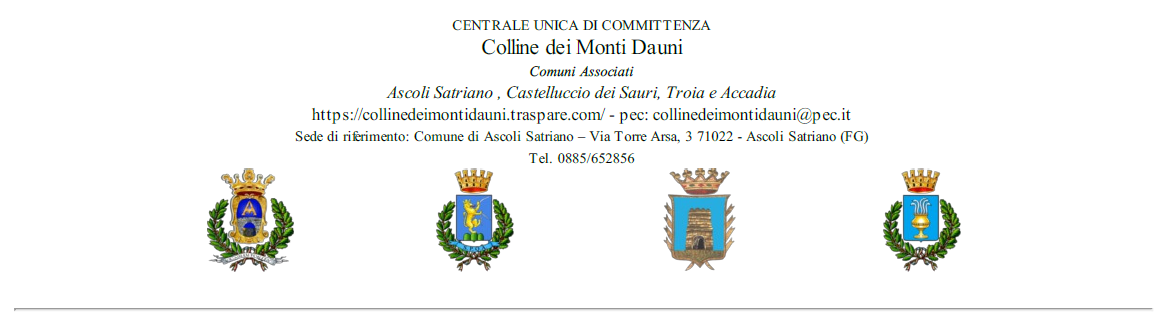 Comune di ASCOLI SATRIANO (FG)Via Torre Arsa, n.3 – 71022 Ascoli Satriano (FG)Ufficio Tecnico Tel.: 0885.652825 - Ufficio R.U.P. tel.: 0885/652829protocollo.ascolisatriano@pec.leonet.itIndirizzo Internet (URL) www.comune.ascolisatriano.fg.itC.F.: 80003010719	ART. 1 - PREMESSE	Il presente Disciplinare (di seguito, “Disciplinare”) costituisce parte integrante e sostanziale del bando di gara (di seguito, “Bando”,) con cui è stata indetta la presente procedura ex articolo 71, comma 1, del D. Lgs. 18 aprile 2016, n. 50 (di seguito, “Codice dei Contratti”).Il presente Disciplinare contiene le norme relative alle modalità di partecipazione, alle modalità di compilazione e di presentazione dell’offerta, ai documenti da presentare a corredo della stessa ed alla procedura di aggiudicazione dell’appalto dei lavori di ““LAVORI DI MANUTENZIONE STRAORDINARIA DI VIA S. MARIA DEL POPOLO – ASCOLI SATRIANO (FG)”, come meglio descritti negli elaborati del progetto esecutivo approvato con Deliberazione di Giunta Comunale n. 175 del 24 ottobre 2019.L’affidamento in  oggetto  è  stato  disposto  con  determinazione  n. 1155/RG del 25/11/2019,  e  avverrà mediante procedura aperta e con il criterio dell’offerta economica più vantaggiosa ai sensi degli artt. 60 e 95, comma 2, del D. Lgs. n. 50/2016 e s.m.i..Il bando di gara è stato pubblicato sul profilo del committente e mediante affissione all’Albo Pretorio del Comune di Ascoli Satriano e della C.U.C. – Colline dei Monti Dauni.Ai sensi dell’articolo 58 del Codice dei Contratti, la procedura di gara sarà gestita mediante apposito sistema informatico (di seguito, “Piattaforma Telematica”) accessibile attraverso il portale all’indirizzo https://collinedeimontidauni.traspare.com (di seguito, “Portale”).Ai sensi dell’articolo 74, comma 1, del Codice dei Contratti, i documenti di gara sono accessibili all’indirizzo https://collinedeimontidauni.traspare.com, come    indicato    nel    prosieguo    del    presente    Disciplinare, consultabile e scaricabile dal medesimo sito web.Ai sensi dell’articolo 29, commi 1 e 2, del Codice dei Contratti, tutti gli atti relativi alla presente procedura sono pubblicati sul profilo del committente (http://www.comune.ascolisatriano.fg.it)Egualmente, i risultati della procedura saranno pubblicati sul profilo del committente.Ai sensi dell’articolo 36, comma 9, del Codice dei Contratti, l’avviso relativo all’aggiudicazione dell’appalto sarà pubblicato sull’Albo pretorio del Comune ove si eseguiranno i lavori. 	ARTICOLO 2 - PRINCIPI GENERALI	Ai sensi dell’articolo 95, comma 12, del Codice dei Contratti, il Comune di Ascoli Satriano si riserva il diritto di non procedere all'aggiudicazione se nessuna offerta risulti conveniente o idonea in relazione all'oggetto del contratto. La Stazione Appaltante si riserva di non concludere motivatamente il contratto, anche qualora sia avvenuta l’aggiudicazione. 	ARTICOLO 3 - RIFERIMENTI, RUP E PUNTI DI CONTATTO – ACCESSO AGLI ATTI	3.1 - Comune di AscoliSatriano -  lavori pubblici - servizi cimiteriali - patrimonio – Via Torre Arsa n.3 – 71022 ASCOLI SATRIANO (FG) – Tel. 0885/652825 - pec: protocollo.ascolisatriano@pec.leonet.it  –  sito internet: www.comune.ascolisatriano.fg.it3.2  - È designato quale Responsabile Unico del Procedimento, ai sensi dell'art. 31 del Codice dei Contratti, l’ing. Antonio MASCIALE.3.3 - Eventuali istanze di accesso agli atti potranno essere inoltrare al RUP, all’indirizzo di: protocollo.ascolisatriano@pec.leonet.itLa Piattaforma Telematica utilizzata per la presente procedura è stata realizzata nel rispetto di quanto disposto dall’art.  58 (Codice dei Contratti), dal relativo Allegato XI, dalla Direttiva 2014/24/UE del Parlamento Europeo e del Consiglio del 26 febbraio 2014 nonché in conformità del D.Lgs.7 marzo 2005, n. 82 e ss.mm.ii. (di seguito, il “Codice dell’Amministrazione Digitale” o “CAD”), del D.Lgs. 30 giugno 2003, n. 196 e ss.mm.ii. (di seguito, il “Codice Privacy”) e, comunque, nel rispetto dei principi di economicità, di efficacia, di tempestività, di correttezza, di libera concorrenza, di parità di trattamento, di non discriminazione, di trasparenza e di proporzionalità.Le soluzioni tecniche e le procedure di funzionamento della Piattaforma Telematica assicurano, pertanto, il rispetto dei principi sopra richiamati, nonché le disposizioni relative alla disciplina comunitaria sulle firme elettroniche (Regolamento n.  910/2014), così come recepite dalla legislazione nazionale e dai relativi regolamenti attuativi. La Piattaforma Telematica assicura la segretezza delle offerte, impedisce di operare variazioni o integrazione sui documenti d’offerta inviati, garantisce l’attestazione ed il tracciamento di ogni operazione compiuta su di essa e l’inalterabilità delle registrazioni di sistema (c.d. log di sistema), quali rappresentazioni informatiche degli atti e delle operazioni compiute, valide e rilevanti ai sensi di legge.Ogni operazione effettuata attraverso la Piattaforma Telematica: è memorizzata nelle registrazioni del relativo sistema informatico, quale strumento con funzioni di attestazione e tracciabilità di ogni attività e/o azione compiuta;si intende compiuta nell’ora e nel giorno risultante dalle registrazioni nel relativo sistema informatico. Il tempo della Piattaforma Telematica è il tempo ufficiale nel quale vengono compiute le azioni attraverso la Piattaforma Telematica medesima e lo stesso è costantemente indicato a in alto a destra di ogni schermata della Piattaforma Telematica.Il tempo della Piattaforma Telematica è sincronizzato sull'ora italiana riferita alla scala di tempo UTC (IEN), di cui al D.M. 30 novembre 1993, n. 591.Le registrazioni di sistema (cd. log di sistema) inerenti ai collegamenti effettuati alla Piattaforma Telematica e alle correlate operazioni eseguite nell’ambito della partecipazione alla presente procedura sono conservate nel relativo sistema informatico e fanno piena prova nei confronti degli utenti della Piattaforma Telematica. Tali log di sistema hanno carattere riservato e non saranno divulgati a terzi, salvo ordine del Giudice e delle Autorità competenti ai controlli o in caso di legittima richiesta di accesso agli atti ai sensi dell’articolo 53 del Codice dei Contratti.Le registrazioni sono effettuate ed archiviate, anche digitalmente, in conformità di quanto previsto dall'articolo 43 del CAD e, in generale, dalla normativa vigente in materia di conservazione ed archiviazione dei documenti informatici.Gli operatori economici, con la partecipazione alla procedura, accettano e riconoscono che tali registrazioni costituiscono piena prova dei fatti e delle circostanze da queste rappresentate con riferimento alle operazioni effettuate.La partecipazione alla presente procedura di scelta del contraente svolta in modalità telematica è aperta, previa identificazione, a tutti gli operatori interessati in possesso della dotazione informatica indicata all’art. 3 del Manuale Operativo, nonché di un indirizzo di Posta Elettronica Certificata (PEC).E’ altresì obbligatorio il possesso – da parte del legale rappresentante del soggetto che intenda partecipare – di un certificato di firma digitale, in corso di validità, rilasciato da un organismo incluso nell’elenco pubblico dei certificatori tenuto dall’Agenzia per l’Italia Digitale (già DigitPA), generato mediante un dispositivo per la creazione di una firma sicura, ai sensi di quanto previsto dall’art. 38, co. 2, del D.P.R. 28 dicembre 2000, n. 445 e ss.mm.ii. e del CAD.Sono ammessi certificati di firma digitale rilasciati da certificatori operanti in base ad una licenza od autorizzazione rilasciata da uno Stato membro dell’Unione Europea ed in possesso dei requisiti previsti dalla Direttiva 1993/93/CE.Per ciascun documento sottoscritto digitalmente il certificato di firma digitale deve essere valido, a pena di esclusione, alla data di caricamento del documento stesso nella Piattaforma Telematica. 	ARTICOLO  5  - MODALITÀ DI ACCESSO ALLA PROCEDURA  TELEMATICA.	Per partecipare alla procedura di gara, gli operatori economici interessati dovranno preventivamente registrarsi sul Portale (https://collinedeimontidauni.traspare.com ) attraverso il quale si accede alla Piattaforma Telematica. A tal fine dovranno seguire le istruzioni disponibili sulla home page del Portale medesimo, selezionando il campo “Registrazione al Portale”. Gli operatori economici, dopo aver ultimato la propria registrazione, riceveranno all’indirizzo PEC un messaggio di conferma di avvenuta registrazione (le credenziali di accesso – utente e password - saranno quelle che l’operatore avrà indicato nel form di registrazione) e quindi saranno abilitati ad operare sulla Piattaforma Telematica.Si consiglia di ultimare la registrazione al Portale in tempo utile rispetto al termine ultimo per la presentazione delle offerte.Al completamento delle suddette operazioni gli operatori economici, al fine di presentare la propria offerta, dovranno, seguendo le indicazioni di cui all’art. 4 del Manuale Operativo, nonché rispettare le indicazioni di cui ai successivi paragrafi del presente Disciplinare.Con l’accesso alla sezione dedicata alla presente procedura di gara ciascun operatore economico potrà inoltre/inviare richieste di chiarimento secondo le modalità di cui all’art. 6 del Manuale Operativo.Si fa presente che:in caso di partecipazione alla gara di soggetti di cui all’articolo 45, co.2, lettere b), c), del Codice dei contratti, il consorzio sarà l’unico soggetto che potrà operare nella Piattaforma Telematica, fermo restando che la documentazione dovrà essere sottoscritta digitalmente, laddove richiesto, anche da ciascuno dei consorziati per conto dei quali il consorzio partecipa alla gara;in caso di partecipazione alla gara di operatore economico costituito da imprese riunite o da  riunirsi nelle forme di cui all’articolo 45, comma 2, lettere d), e), f) e g) del Codice dei contratti, l’impresa indicata  come  mandataria/capogruppo  sarà  l’unico  soggetto  che  potrà  operare  nella  Piattaforma Telematica, fermo restando che la documentazione dovrà essere sottoscritta digitalmente, laddove richiesto, da tutti i soggetti che compongono il raggruppamento temporaneo di imprese (di seguito, “R.T.I.”), il consorzio o il Gruppo Europeo di Interesse Economico (di seguito, “G.E.I.E.”).N.B. Si precisa, così come previsto nel paragrafo che segue, che le comunicazioni di cui al Codice dei Contratti avverranno a mezzo di posta elettronica certificata ai sensi del CAD, all’indirizzo dichiarato dall’operatore economico al momento della registrazione, di cui al presente paragrafo. In caso di operatori economici riuniti costituiti e/o costituendi le comunicazioni avverranno a mezzo di posta elettronica certificata all’indirizzo di registrazione, di cui al presente paragrafo, dichiarato dal soggetto indicato quale capogruppo. 	ARTICOLO  6  - OGGETTO DELL’APPALTO	Oggetto della gara riguarda, a titolo esemplificativo, le seguenti  attività:  Lavori di: LAVORI DI MANUTENZIONE STRAORDINARIA DI VIA S. MARIA DEL POPOLO – ASCOLI SATRIANO (FG)”, sulla base, ai sensi dell’articolo 147, comma 4, del Codice dei Contratti, del progetto esecutivo. In conformità al Capitolato Speciale d’Appalto, (di seguito, “Capitolato”), sono, altresì, comprese nell’appalto tutte le opere, i lavori, le forniture e le provviste necessarie per eseguire i lavori oggetto dell’appalto. Ai sensi dell’articolo 51, comma 1, del Codice dei Contratti, l’appalto non è stato suddiviso in lotti in ragione dell’unicità realizzativa dell’intervento: CPV: 45454000-4.La presente procedura è regolata dal Bando, dal presente Disciplinare e dal Progetto esecutivo, che contengono tutte le informazioni necessarie per la partecipazione alla gara.Ai sensi dell’articolo 74, comma 1, del Codice dei Contratti, i documenti di gara sono accessibili all’indirizzo https://collinedeimontidauni.traspare.com,   come    indicato    nel    prosieguo    del    presente    Disciplinare, consultabile e scaricabile dal medesimo sito web.Alla procedura di gara è stato attribuito dall'Autorità per la Vigilanza sui Contratti Pubblici di Lavori, Forniture e Servizi il seguente numero identificativo: CUP: I69G17000520002 e C.I.G.: 81151723C9ARTICOLO 7 – LUOGO, DESCRIZIONE, IMPORTO COMPLESSIVO DEI LAVORI ED ONERI PER LA SICUREZZA7.1  Luogo di esecuzione:territorio comunale;7.2  Descrizione dei lavori:smontaggio lampioni, panchine e cestini porta-rifiuti esistenti;demolizione marciapiedi e pavimentazione esistenti, compreso i massetti, lungo via S. Maria del Popolo;scavo a sezione obbligata e posa in opera di condotta di raccolta acque bianche in pe-ad su letto di sabbia;rinterro con materiale proveniente dagli scavi;posa in quota dei pozzetti dei sottoservizi esistenti;lavori di rifacimento: massetto, pavimentazione in monostrato vulcanico, marciapiedi dinnanzi la chiesa dell’Incoronata;posa in opera di panchine e lampioni;posa in opera dei cestini porta-rifiuti smontati7.3	Importo complessivo dei lavori: € 485.000,00 (euro quattrocentoottantacinquemila/00) al netto dell’I.V.A. e compresi gli oneri della sicurezza non soggetti a ribasso;7.4 	Importo dei lavori a base d'asta da assoggettare a ribasso (al netto degli  oneri di cui al successivo punto): € 480.727,27  (euro quattrocentoottantamilasettecentoventisette/27);7.5	Oneri per l'attuazione dei piani della sicurezza non soggetti a ribasso: € 4.272,73 (euro quattromiladuecentosettantadue/73) al netto dell'I.V.A.;7.6 	Lavorazioni di  cui si compone l'intervento:7.7 Modalità di determinazione del corrispettivo: corrispettivo a corpo, ai sensi dell'art.59, comma 5-bis, del D.Lgs. n.50/2016 e s.m.i e dell’art.43, comma 6, del D.P.R. n.207/2010. 	ARTICOLO 8 - MODALITÀ DI CONCLUSIONE DEL CONTRATTO.	Il contratto sarà concluso in modalità elettronica. Ai sensi ai sensi dell'art.59, comma 5-bis, del D. Lgs. n.50/2016 e s.m.i e dell’art.43, comma 6, del D.P.R. n.207/2010, il contratto sarà stipulato a corpo. 	ARTICOLO  9  - TERMINI  PER L’ESECUZIONE DELLE PRESTAZIONI.	Il termine di esecuzione dei lavori è fissato in giorni 150 (centocinquanta) naturali e consecutivi decorrenti dalla data di inizio dei lavori da formalizzarsi con sottoscrizione di apposito “Verbale di Consegna dei Lavori". Il minor tempo di esecuzione dei lavori è oggetto di offerta e, pertanto, il termine stabilito per l'ultimazione sarà conseguentemente modificato sulla base del tempo ridotto offerto dall'impresa aggiudicataria. Per ragioni di urgenza, l’impresa si impegna in sede di offerta, a dare inizio ai lavori anche in assenza di contratto ed a seguito della comunicazione di aggiudicazione dell’appalto ai sensi dell’art. 32 commi 8 e 13 del d.lgs. 50/16 e s.m.i.. 	ARTICOLO 10 - MODALITA’ DI FINANZIAMENTO E DI PAGAMENTO	L’appalto è finanziato con  fondi di bilancio comunale all'uopo stanziati, come di seguito riportato: - €. 400.000,00 nel bilancio di previsione dell’esercizio finanziario 2019; - €. 250.000,00 nel redigendo bilancio di previsione 2020/2022.  I pagamenti avverranno secondo le modalità stabilite nel Capitolato. All’aggiudicatario, su esplicita richiesta, verrà corrisposta, alle condizioni e con le modalità indicate dall’art.35, comma 18, del Codice dei Contratti, un’anticipazione pari al 20 per cento sul valore del contratto dell'appalto. Per quanto attiene ai pagamenti, trova applicazione l’art.3 della Legge n.136/2010 e s.m.i., in tema di tracciabilità dei flussi finanziari. I prezzi che risulteranno dall'aggiudicazione della procedura  resteranno fissi ed invariati per tutta la durata dei lavori.  	ARTICOLO 11 - SOGGETTI AMMESSI A PARTECIPARE	Sono ammessi a partecipare, purché in possesso dei requisiti indicati nel presente Disciplinare, tutti i soggetti indicati nell’articolo 45, comma 2, del Codice dei Contratti e, precisamente:gli imprenditori individuali, anche artigiani, e le società, anche cooperative;i consorzi fra società cooperative di produzione e lavoro costituiti a norma della L. 25 giugno 1909, n. 422, e del D. Lgs. del Capo provvisorio dello Stato 14 dicembre 1947, n.  1577,  e  successive  modificazioni, e i consorzi tra imprese artigiane di cui alla L. 8 agosto 1985, n. 443;i consorzi stabili, costituiti anche in forma di società consortili ai sensi dell'articolo 2615 ter del codice civile, tra imprenditori individuali, anche artigiani, società commerciali, società cooperative di produzione e lavoro. I consorzi stabili sono formati da non meno di tre consorziati che, con decisione assunta dai rispettivi organi deliberativi, abbiano stabilito di operare in modo congiunto nel settore dei contratti pubblici di lavori, servizi e forniture per un periodo di tempo non inferiore a cinque anni, istituendo a tal fine una comune struttura di impresa;i R.T.I. costituiti dai soggetti di cui alle lettere a), b) e c), i quali, prima della presentazione dell'offerta, abbiano conferito mandato collettivo speciale con rappresentanza ad uno di essi, qualificato mandatario, il quale esprime l'offerta in nome e per conto proprio e dei mandanti, ovvero i R.T.I. non ancora costituiti (in tal caso l'offerta deve essere sottoscritta da tutti gli operatori economici che costituiranno il R.T.I. e contenere l'impegno che, in caso di aggiudicazione della gara, gli stessi operatori conferiranno mandato collettivo speciale con rappresentanza ad uno di essi, da indicare in sede di offerta e qualificata come mandatario, il quale stipulerà il contratto in nome e per conto proprio e dei mandanti);i consorzi ordinari di concorrenti di cui all'articolo 2602 del codice civile, costituiti tra i soggetti di cui alle lettere a), b) e c) del presente comma, anche in forma di società ai sensi dell'articolo 2615-ter del codice civile ovvero i consorzi ordinari non ancora costituiti (in tal caso l'offerta deve essere sottoscritta da tutti gli operatori economici che costituiranno il consorzio ordinario e contenere l'impegno che, in caso di aggiudicazione della gara, gli stessi operatori conferiranno mandato collettivo speciale con rappresentanza ad uno di essi, da indicare in sede di offerta e qualificata come mandatario, il quale stipulerà il contratto in nome e per conto proprio e dei mandanti);le aggregazioni tra le imprese aderenti al contratto di rete ai sensi dell'articolo 3, comma 4-ter, del D.L. 10 febbraio 2009, n. 5, convertito, con modificazioni, dalla L. 9 aprile 2009, n. 33;i soggetti che abbiano stipulato il contratto di gruppo europeo di interesse economico (di seguito, “G.E.I.E.”), ai sensi del D.Lgs. 23 luglio 1991, n. 240.Ai sensi dell’articolo 48, co. 7, del Codice dei Contratti, è fatto divieto ai concorrenti di partecipare in più di un R.T.I. o di consorzio ovvero di partecipare singolarmente e quali componenti di un R.T.I. o di un consorzio.I R.T.I. (costituiti e costituendi), i consorzi ordinari (costituiti e costituendi), le aggregazioni tra le imprese aderenti al contratto di rete e i G.E.I.E. dovranno indicare l’impresa mandataria e le imprese mandanti, specificando le parti e le percentuali di esecuzione delle prestazioni che saranno svolte dai singoli componenti l’R.T.I. o il consorzio ordinario, le aggregazioni tra le imprese aderenti al contratto di rete i il G.E.I.E.Ai sensi del medesimo articolo 48, comma 7, del Codice dei Contratti, i consorzi stabili, i consorzi fra società cooperative di produzione e lavoro e i consorzi tra imprese artigiane, sono tenuti ad indicare, in sede di offerta, per quali consorziati il consorzio concorre; ai consorziati indicati quali esecutori è fatto divieto di partecipare, in qualsiasi altra forma, alla medesima gara; in caso di violazione sono esclusi dalla gara sia il consorzio sia il consorziato. In caso di inosservanza di tale divieto si applica l'articolo 353 del codice penale.Ai sensi dell’articolo 48, comma 9 e 10, del Codice dei Contratti, è vietata, a pena di esclusione, qualsiasi modificazione alla composizione soggettiva dei R.T.I. e dei consorzi ordinari rispetto a quella risultante dall'impegno presentato in sede di offerta, salvo quanto disposto dall’articolo 48, co. 18 e 19, del Codice dei Contratti.Ai sensi dell’articolo 37 del D.L. 31 maggio 2010, n. 78 (convertito, con modificazioni, dall’articolo 1 della L. 30 luglio 2010, n. 122), gli operatori economici aventi sede, residenza o domicilio nei Paesi inseriti nelle c.d. “black list”, di cui al D.M. del Ministro delle Finanze del 4 maggio 1999 e al D.M. del Ministro dell’Economia e delle Finanze del 21 novembre 2001, devono essere in possesso, a pena di esclusione dalla presente procedura, dell’autorizzazione rilasciata ai sensi del D.M. del Ministro dell’Economia e delle Finanze del 14 dicembre 2010. 	ARTICOLO 12 - REQUISITI DI PARTECIPAZIONE	L’operatore economico dovrà:essere in possesso dei requisiti di partecipazione di ordine generale, di cui al successivo articolo 12.1;essere in possesso dei requisiti di capacità economico-finanziari e di capacità tecnica-organizzativa, di cui al successivo articolo 12.2;rendere le ulteriori dichiarazioni, individuate nel successivo articolo 12.3.In sede di gara, l’operatore economico  dovrà  dichiarare  il possesso dei citati requisiti ai sensi degli articoli  46 e 47 del D.P.R. 28 dicembre 2000, n. 445, mediante la presentazione del Documento di gara unico   europeo di cui all’articolo 85 del Codice dei Contratti  (di seguito, “D.G.U.E.”), come  meglio specificato   nel prosieguo del presente Disciplinare,  utilizzando il  Modello  D.G.U.E. fornito dalla  stazione  appaltante. Ai sensi dell’articolo 85, comma 5, del Codice dei Contratti, la S.A. può, altresì, chiedere agli operatori  economici, in qualsiasi momento nel  corso  della  procedura,  di  presentare  tutti  i  documenti  complementari o parte di essi, qualora questo sia necessario per assicurare il corretto svolgimento della procedura medesima.Ai sensi del medesimo articolo 85, comma 5, del Codice dei Contratti, prima dell'aggiudicazione dell'appalto, la S.A richiederà all’aggiudicatario, nonché al soggetto che seguirà in graduatoria, di presentare documenti complementari aggiornati.Ai sensi dell’articolo 83, comma 7, del Codice dei Contratti, l’operatore  economico  dovrà  dimostrare  il  possesso dei requisiti suindicati mediante i mezzi di prova di cui all’articolo 86, comma 4 e 5, del Codice dei Contratti.Ai sensi del combinato disposto degli articoli 81, comma 1 e art. 216, comma 13, del Codice dei Contratti, la verifica del possesso dei requisiti avviene attraverso la banca dati AVCPASS istituita presso l’ANAC: a tal fine, tutti i soggetti interessati a partecipare alla procedura devono, obbligatoriamente, registrarsi al sistema AVCPASS, accedendo all’apposito link sul portale dell’ANAC (servizi ad accesso riservato-avcpass), secondo le istruzioni ivi contenute, nonché acquisire il “PASSOE” di cui all’articolo 2, comma 3.2, della delibera ANAC n. 157 del 16 febbraio 2016, da produrre in sede di partecipazione alla gara, come meglio specificato nel prosieguo del presente Disciplinare.Ai sensi dell’articolo 80, comma 12, del Codice dei Contratti, in caso di falsa dichiarazione o falsa documentazione, la S.A. ne dà segnalazione all'ANAC, che, se ritiene che le dichiarazioni o la documentazione siano state rese con dolo o colpa grave, in considerazione della rilevanza o della gravità dei fatti oggetto della falsa dichiarazione o della presentazione di falsa documentazione, dispone l'iscrizione dell’operatore economico nel casellario informatico ai fini dell'esclusione dalle procedure di gara e dagli affidamenti di subappalto ai sensi del comma 1, del medesimo articolo 80 del Codice dei Contratti, fino a due anni, decorsi i quali l'iscrizione è cancellata e perde comunque efficacia.12.1	Requisiti di partecipazione d’ordine generale e di idoneità professionale.A pena di esclusione, l’operatore economico dovrà essere in possesso dei seguenti requisiti:iscrizione nel Registro delle Imprese della Camera di Commercio, o analogo Registro dello Stato di appartenenza, per attività oggetto dell’Appalto;insussistenza, nei propri confronti, delle cause di esclusione previste dall’art.80 del Codice dei Contratti;insussistenza, nei confronti di alcuno dei soggetti di cui all’art.80, comma 3, del Codice dei Contratti, delle cause di esclusione previste dall’art.80 del Codice dei Contratti;non ricorrenza del divieto di cui all’art.48, comma 7, del Codice dei Contratti;insussistenza delle cause di incompatibilità di cui all’art.53, comma 16ter, del D.Lgs. 30 marzo 2001, n.165;non ricorrenza del divieto di cui all’art.24, comma 7, del Codice dei Contratti.12.2 Requisiti di capacità economica e finanziaria e tecnica – organizzativa. A pena di esclusione, ai sensi del combinato disposto degli artt. 83, comma 2, e 216, comma 19, del Codice dei Contratti, l’operatore economico dovrà possedere l’attestazione di qualificazione rilasciata da una SOA, regolarmente autorizzata, in corso di validità, per l’esecuzione delle prestazioni di costruzione nella categoria e nella classifica adeguata, ai sensi dell’art.61, del D.P.R. 5 ottobre 2010, n.207 e in conformità all’allegato «A» al citato D.P.R. n.207/2010, nelle lavorazioni di cui alla TABELLA n.1 dell’art.7 del presente Disciplinare.12.3 - Ulteriori dichiarazioniL’operatore economico dovrà dichiarare:di accettare, senza condizione o riserva alcuna, tutte le norme e le disposizioni contenute nel Bando di gara, nel presente Disciplinare di gara e nei suoi allegati;di aver letto il “Manuale operativo per l’utilizzo della gara telematica” e di aver preso atto ed accettato le singole clausole in esso contenute;di accettare e riconoscere che le registrazioni di sistema (cd. log di sistema) relative ai collegamenti effettuati alla Piattaforma Telematica e alle relative operazioni eseguite nell’ambito della partecipazione alla presente procedura costituiscono piena prova dei fatti e delle circostanze da queste rappresentate   con riferimento alle operazioni effettuate;[solo nel caso in cui l’operatore economico abbia sede in un paese inserito nella c.d. black list] di possedere l’autorizzazione rilasciata ai sensi del D.M. 14 dicembre 2010 del Ministero dell’economia e delle finanze avendo sede nei paesi inseriti nelle c.d. “black list”;di aver preso visione, mediante accesso alla Piattaforma Telematica all’indirizzo https://collinedeimontidauni.traspare.com,    di    tutta    la    documentazione    tecnica    relativa    alle    attività oggetto dell’appalto resa disponibile dalla Stazione Appaltante, la quale risulta pienamente esaustiva ai fini della conoscenza dei luoghi oggetto dell’intervento;di essere in grado, ai sensi dell’articolo 85, comma 2, del Codice dei Contratti, di fornire, su richiesta della Stazione Appaltante e senza indugio, la documentazione di cui al citato articolo 85, comma 2, del Codice dei Contratti;ai sensi dell’articolo 105, comma 4, lett. c), del Codice dei Contratti, che subappalterà a soggetti in possesso dei requisiti di cui all’articolo 80 del Codice dei Contratti;di autorizzare la Stazione Appaltante, qualora un partecipante alla gara eserciti la facoltà di accesso agli atti, a rilasciare copia di tutta la documentazione di gara presentata;di autorizzare la Stazione Appaltante a trasmettere le comunicazioni di cui all’art. 52 del D. Lgs. 50/2016  all’indirizzo  di  Posta  elettronica  certificata  dichiarato  al  momento  della  registrazione  sulla piattaforma telematica;di aver proceduto alla verifica dello stato, delle circostanze e delle condizioni dei luoghi di intervento, eseguendo tutti gli accertamenti e le ricognizioni necessarie, compreso l’accurato controllo della viabilità di accesso ai luoghi di esecuzione dell’appalto;di essere pienamente edotti di tutte le circostanze di fatto e di luogo riguardanti l’esecuzione dei lavori oggetto dell’appalto, trovando rispondenza tra quanto indicato nella documentazione di gara e quanto desunto dalla visita dei luoghi;di impegnarsi ad accettare l’avvio e l’esecuzione di urgenza dei lavori, nelle more della stipula del contratto,  ai  sensi  dell’art.  32  comma  8  del  D. Lgs.  50/2016,  potendosi,  dalla  mancata  esecuzione immediata della prestazione dedotta dalla gara, determinare un grave danno all’interesse pubblico che è destinata a soddisfare.Requisiti di partecipazione dei R.T.I., dei consorzi ordinari, di consorzi stabili, di consorzi fra società cooperative di produzione e lavoro, di consorzi tra imprese artigiane e di G.E.I.E.Requisiti di ordine generale – Ulteriori dichiarazioniIn caso di partecipazione in forme aggregate, a pena di esclusione, i requisiti di ordine generale, nonché le dichiarazioni di cui all’art.12.3, dovranno essere posseduti e rese:in caso di R.T.I., costituiti e costituendi, e di consorzi ordinari, costituiti e costituendi, da tutti i soggetti del R.T.I. e del consorzio;in caso di consorzi stabili, di consorzi fra società cooperative di produzione e lavoro e di consorzi tra imprese artigiane, dal consorzio e dalle consorziate designate quali esecutrici dei servizi;in caso di G.E.I.E. da tutti i soggetti del G.E.I.E..Requisiti di capacità economica e finanziaria e dei requisiti di capacità tecnica e professionaleA pena di esclusione, ai sensi del combinato disposto degli articoli 48, comma 3, 83, comma 2, e 216, comma 14, del Codice dei Contratti, in caso di R.T.I., di consorzi ordinari e di G.E.I.E., di tipo orizzontale, i requisiti di capacità economica e finanziaria e di capacità tecnica e professionale devono essere posseduti, ai sensi dell’articolo 92, comma 2, del D.P.R. n. 207/2010, dalla mandataria o della consorziata capofila, a seconda del caso, nella misura minima del 40% (quarantapercento), riferito a ogni singola categoria; la restante percentuale è posseduta cumulativamente dalle mandanti o dalle altre imprese consorziate esecutrici, ciascuna nella misura minima del 10% riferito a ogni singola categoria. La mandataria in ogni caso deve possedere i requisiti in misura maggioritaria.A pena di esclusione, ai sensi del combinato disposto degli articoli 48, comma 3, 83, comma 2, e 216, comma 14, del Codice dei Contratti, in caso di R.T.I., di consorzi ordinari e di G.E.I.E., di tipo verticale, i requisiti di capacità economica e finanziaria e di capacità tecnica e professionale devono essere posseduti, ai sensi dell’articolo 92, comma  3, del  D.P.R.  n. 207/2010, dalla mandataria nella categoria prevalente,  mentre  nella categoria scorporabile ciascuna mandante possiede i requisiti previsti per l’importo dei lavori della categoria che intende assumere e nella misura indicata per l’impresa singola. I requisiti relativi alla lavorazione scorporabile non assunte dalle mandanti sono posseduti dalla  mandataria  con riferimento  alla categoria prevalente.A pena di esclusione, in caso di R.T.I., di consorzi ordinari e di G.E.I.E., di tipo misto, la mandataria deve possedere la qualificazione per la categoria prevalente per una classifica adeguata almeno al 40% dell'importo cui deve far fronte l'intera sub associazione orizzontale, mentre la mandante che assume l'esecuzione di lavorazioni della categoria prevalente deve possedere la qualificazione per la categoria prevalente per una classifica adeguata almeno al 10% dell'importo cui deve far fronte l'intera sub associazione orizzontale, fermo restando la copertura dell'intero importo della categoria prevalente; l’importo della categoria scorporabile può essere coperto da più di una mandante a condizione che almeno una di esse sia qualificata per almeno il 40% dell’importo e le altre per il 10%, fermo restando la copertura dell’intero importo della categoria scorporabile.A pena di esclusione, ai sensi del combinato disposto degli articoli 47, comma 1, 83, comma 2, e 216, comma 14, del Codice dei Contratti, in caso di consorzi stabili, di consorzi fra società cooperative di produzione e lavoro e di consorzi tra imprese artigiane, i requisiti di capacità economica e finanziaria e di capacità tecnica e professionale dovranno essere posseduti e comprovati in base a quanto previsto nell’articolo 94 del D.P.R. n. 207/2010.Gli operatori economici stabiliti in Stati diversi dall’Italia devono dimostrare di possedere i requisiti richiesti per la partecipazione alla procedura di gara secondo le modalità indicate nell’articolo 62 del D.P.R. n. 207/2010. 	ARTICOLO  13  - AVVALIMENTO	E’ ammesso il ricorso all'avvalimento ai sensi dell'art.89, del D.Lgs. n.50/2016 e ss.mm.ii.Ai sensi dell’art. 93 comma 1 del Codice dei Contratti, l’offerta dell’operatore economico deve essere corredata  da una  garanzia, (cauzione  provvisoria),  di € 9.700,00 (euro novemilasettecento/00), pari al 2% dell’importo dell’appalto, in ottemperanza all’art.93, comma 1, del D. Lgs. n. 50/2016, costituita sotto forma di cauzione o di fideiussione, a scelta del contraente. Fermo restando il limite del contante di cui all’art. 49, comma 1, del decreto legislativo 21 novembre 2007, n. 231, la cauzione può essere costituita, a scelta dell’offerente, in contanti, con bonifico, in assegni circolari o in titoli del debito pubblico garantiti dallo Stato al corso del giorno del deposito, presso una sezione di tesoreria provinciale o presso le aziende autorizzate, a titolo di pegno a favore dell’amministrazione aggiudicatrice. La garanzia fideiussoria può essere rilasciata da imprese bancarie o assicurative che rispondono ai requisiti di solvibilità previsti dalle leggi che ne disciplinano le rispettive attività o rilasciata dagli intermediari finanziari  iscritti  nell’albo  di  cui  all’art.  106  del  D.  Lgs.  n.  385/1993,  che  svolgono  in  via  esclusiva  o prevalente attività di rilascio di garanzie e che sono sottoposti a revisione contabile da parte di una società di revisione iscritta nell’albo previsto dall’art. 161 del D. Lgs. n. 58/1998 e che abbiano i requisiti minimi di solvibilità richiesti dalla vigente normativa bancaria assicurativa. In ipotesi di raggruppamenti temporanei, aggregazioni di imprese di rete o consorzi ordinari o GEIE, a partecipanti con idoneità plurisoggettiva non ancora costituiti, la cauzione provvisoria deve essere tassativamente intestata a tutti gli operatori che costituiranno il raggruppamento, l’aggregazione di imprese di rete, il consorzio o il GEIE.La fideiussione bancaria o assicurativa o rilasciata da intermediari finanziari deve prevedere, a pena di esclusione:l’impegno  del  fidejussore  a  rilasciare  la  garanzia  definitiva  di  cui  all’art.  103  del  D.lgs.  n.  50/2016, qualora l’offerente risultasse aggiudicatario;prevedere espressamente la rinuncia al beneficio della preventiva escussione  del debitore  principale di cui all’art. 1944 del codice civile e la sua operatività entro 15 giorni a semplice richiesta scritta della stazione appaltante;avere validità per almeno 180 (centottanta) giorni dalla data di presentazione dell’offerta;la rinuncia all’eccezione di cui all’art. 1957, comma 2, del Codice Civile.L'importo della garanzia, e del suo eventuale rinnovo, è ridotto del 50 per cento per gli operatori economici ai quali venga rilasciata, da organismi accreditati, ai sensi delle norme europee della serie UNI CEI EN 45000 e della serie UNI CEI EN ISO/IEC 17000, la certificazione del sistema di qualità conforme alle norme europee della serie UNI CEI ISO9000. Nei contratti relativi a lavori, servizi o forniture, l'importo della garanzia e del suo eventuale rinnovo è ridotto del 30 per cento, anche cumulabile con la riduzione di cui al primo periodo, per gli operatori economici in possesso di registrazione al sistema comunitario di ecogestione e audit (EMAS), ai sensi del regolamento (CE) n. 1221/2009 del Parlamento europeo e del Consiglio, del 25 novembre 2009, o del 20 per cento per gli operatori inpossesso di certificazione ambientale ai sensi della norma UNI ENISO14001. Nei contratti relativi a servizi o forniture, l'importo della garanzia e del suo eventuale rinnovo è ridotto del 20 percento,  anche  cumulabile con la riduzione di cui ai periodi primo e secondo, per gli operatori economici in possesso, in relazione ai beni o servizi che costituiscano almeno il 50 per cento del valore dei beni e servizi oggetto del contratto stesso, del marchio di qualità ecologica dell'Unione europea (Ecolabel UE) ai sensi del regolamento (CE) n. 66/2010 del Parlamento europeo e del Consiglio, del 25 novembre 2009. Nei contratti relativi a lavori, servizi o forniture, l'importo dellagaranzia e del suo eventuale rinnovo è ridotto del 15 per cento per gli operatori economici che sviluppano un inventario di gas ad effetto serra ai sensi della norma UNI EN ISO 14064-1 o un'impronta climatica (carbon footprint) di prodotto ai sensi della norma UNI ISO/TS 14067. Per fruire delle riduzioni di cui al presente comma, l'operatore economico segnala, in sede di offerta, il possesso dei relativi requisiti e lo documenta nei modi prescritti dalle norme vigenti. Nei contratti di servizi e forniture, l'importo della garanzia e del suo eventuale rinnovo è ridotto del 30 per cento, non cumulabile con le riduzioni di cui ai periodi precedenti, per gli operatori economici in possesso del rating di legalità o della attestazione del modello organizzativo, ai sensi del decreto legislativo  n.  231/2001 o  di  certificazione  social  accountability  8000,  o  di  certificazione  del  sistema  di gestione a tutela della sicurezza e della salute dei lavoratori, o di certificazione OHSAS 18001, o di certificazione UNI CEI EN ISO 50001riguardante il sistema di gestione dell'energia o UNI CEI 11352 riguardante la certificazione di operatività in qualità di ESC (Energy Service Company) per l'offerta qualitativa dei servizi energetici e per gli operatori economici in possesso della certificazione ISO 27001 riguardante il sistema di gestione della sicurezza delle informazioni.In caso di partecipazione in RTI orizzontale, o consorzio ordinario, il concorrente può godere del beneficio della riduzione della garanzia solo se tutte le imprese che costituiscono il raggruppamento e/o il consorzio ordinario siano in possesso delle predette certificazione; in caso di partecipazione in RTI verticale, nel caso in cui solo alcune tra le imprese che costituiscono il raggruppamento verticale siano in possesso della certificazione, il raggruppamento stesso può beneficiare di detta riduzione in ragione della parte  delle  prestazioni  contrattuali  che  ciascuna  impresa  raggruppata  e/o  raggruppanda  assume  nella ripartizione dell’oggetto contrattuale all’interno del raggruppamento; in caso di partecipazione in consorzio di cui alle lett. b) e c) dell’art. 45, comma 2, del Codice, il concorrente può godere del beneficio della riduzione della garanzia nel caso in cui la predetta certificazione sia posseduta dal consorzio. 	ARTICOLO  15  – POLIZZA ASSICURATIVA	L’operatore economico, incaricato delle prestazioni oggetto dell’appalto, dovrà altresì produrre, ai sensi dell’art. 103, comma 7, contestualmente alla sottoscrizione del contratto, una polizza assicurativa a copertura della responsabilità civile per infortunio o danni eventualmente da lui/loro stesso/i causati a persone   e/o   beni   dell’appaltatore   medesimo,   dell’ente   aderente   o   di   terzi   (compresi   dipendenti dell’appaltatore  e/o  subappaltatore  e/o  subfornitore  ovvero  della  Soprintendenza),  nell’esecuzione dell’appalto. Tale polizza dovrà rispettare le modalità, i termini e le condizioni di cui al capitolato speciale d’appalto. Tale polizza dovrà prevedere un massimale di importo pari a € 500.000,00. 	ARTICOLO  16  -  SOPRALLUOGO OBBLIGATORIO	Il sopralluogo è obbligatorio da effettuarsi – pena esclusione – entro e non oltre 6 (sei) giorni dalla scadenza del termine di presentazione dell’offerta. Il sopralluogo sarà effettuato nei giorni feriali, dalle ore 9,00 alle ore 12,00, con il Responsabile Unico del Procedimento, Ing. Antonio Masciale o suo delegato, che all’atto dello stesso, rilascerà apposito attestato, come da fac-simile allegato A), che dovrà essere inserito nella documentazione amministrativa (busta A). Il sopralluogo deve essere effettuato da un rappresentante legale o da un direttore tecnico del concorrente; può essere fatto anche da soggetto  diverso solo se munito di delega, purché dipendente dell’operatore economico concorrente. In caso di raggruppamento temporaneo, aggregazione di imprese di rete o consorzio ordinario, sia già costituiti che non ancora costituiti, in relazione al regime della solidarietà di cui all’art. 48, comma 5, del D. Lgs. n. 50/2016,  tra  i  diversi  operatori  economici,  il  sopralluogo  può  essere  effettuato  a  cura  di  uno  qualsiasi degli operatori economici raggruppati, aggregati in rete o consorziati. In caso di consorzio di cooperative, consorzio di imprese artigiane o consorzio stabile, il sopralluogo deve essere effettuato a cura del consorzio oppure dell’operatore economico consorziato indicato come esecutore dei lavori. La mancata effettuazione del sopralluogo determinerà l’esclusione dalla procedura di gara trattandosi di irregolarità essenziale non sanabile di cui all’art. 83, comma 9, del D. Lgs. n. 50/2016. 	ARTICOLO 17 -  SUBAPPALTO	Il subappalto è ammesso nel rispetto delle condizioni stabilite nel disciplinare, e comunque nel rispetto delle disposizioni contenute dell’articolo 105 del Codice dei Contratti.Ai sensi dell’articolo 105, comma 4, lett. a), del Codice dei Contratti, sono subappaltabili le categorie indicate nell’articolo 7 che precede nei limiti e con le modalità ivi previste.Ai sensi dell’articolo 105, comma 4, lett. b), del Codice dei Contratti, l’operatore economico deve indicare le prestazioni che intende subappaltare o concedere in cottimo.Ai sensi dell’articolo 105, comma 4, lett. c), del Codice dei Contratti, l’operatore economico deve dichiarare che subappalterà a soggetti in capo ai quali non ricorrono i motivi di esclusione di cui all'articolo 80 del Codice dei Contratti. 	ARTICOLO 18 - CONTRIBUTO  ALL’ANAC	A pena di esclusione, l’operatore economico dovrà, ai sensi dell’articolo 1, comma 67, della Legge n. 266/2005, effettuare,  prima della  scadenza  del termine  di presentazione  dell’offerta,  il pagamento del contributo, pari ad Euro 20,00, effettuato in favore dell’Autorità per la Vigilanza sui Contratti Pubblici di Lavori Servizi e Forniture, secondo le modalità, nella misura indicata ed in conformità alle istruzioni riportate sul sito www.avcp.it. Il pagamento della contribuzione potrà essere eseguito con le seguenti modalità:online, mediante carta di credito dei circuiti Visa, MasterCard, Diners, American Express. Per eseguire il pagamento sarà necessario collegarsi al “Servizio riscossione” e seguire le istruzioni a video oppure l’emanando manuale del servizio. A riprova dell'avvenuto pagamento, l’utente otterrà  la ricevuta di pagamento, da stampare e allegare all’offerta, all’indirizzo di posta elettronica indicato in sede di iscrizione;in contanti, sulla base del modello di pagamento rilasciato dal “Servizio di riscossione”dell’Autorità, presso tutti i punti vendita della rete dei tabaccai lottisti abilitati al pagamento di bollette e bollettini. Lo scontrino rilasciato dal punto vendita dovrà essere allegato in originale all’offerta;per i soli operatori economici esteri, è possibile effettuare il pagamento anche tramite bonifico bancario internazionale, sul conto corrente bancario n. 4806788, aperto presso il Monte dei Paschi di Siena (IBAN: IT 77 O 01030 03200 0000 04806788), (BIC: PASCITMMROM) intestato all'Autorità per la vigilanza sui contratti pubblici di lavori, servizi e forniture. La causale del versamento deve riportare esclusivamente il codice identificativo ai fini fiscali utilizzato nel Paese di residenza o di sede del partecipante e il codice CIG che identifica la procedura alla quale si intende partecipare.Nella causale del versamento dovrà essere indicato il numero del CIG. 	ARTICOLO 19 - CONTENUTO  DELL’OFFERTA	La documentazione che costituisce l’offerta dovrà essere così costituita:Documentazione amministrativa, di cui al successivo paragrafo 19.1;Documentazione tecnica, di cui al successivo paragrafo 19.2.Documentazione economica-tempo, di cui al successivo paragrafo 19.3.Ogni documento relativo alla procedura dovrà essere redatto in ogni sua parte in lingua italiana e dovrà essere formato e presentato in conformità e secondo le modalità stabilite nel presente Disciplinare. In caso di contrasto tra il testo in lingua straniera e il testo in lingua italiana prevarrà la versione in  lingua italiana, essendo a rischio dell’operatore economico assicurare la fedeltà della traduzione.Qualsiasi documento allegato all’interno della Piattaforma Telematica dall’operatore economico in relazione alla presente procedura ed alla presentazione dell’offerta, dovrà essere:sottoscritto con la firma digitale secondo le modalità di cui all’articolo 1, comma 1, lettera s), del CAD, il cui relativo certificato sia in corso di validità;reso ai sensi e nelle forme di cui al D.P.R. n. 445/2000 e ss.mm.ii..È’ responsabilità degli operatori economici, in ogni caso, l’invio tempestivo e completo di quanto richiesto nel termine perentorio indicato nel prosieguo, tenendo conto che la Piattaforma Telematica non accetta offerte presentate dopo la data e l’orario stabiliti come termine ultimo di presentazione delle offerte.La presentazione dell’offerta mediante Piattaforma Telematica, infatti, è a totale ed esclusivo rischio dell’operatore economico, così come la mancata o tardiva ricezione dell’offerta medesima da parte della Stazione Appaltante, dovuta, a titolo esemplificativo e non esaustivo, a malfunzionamenti  degli  strumenti telematici utilizzati, a difficoltà di connessione e trasmissione, a lentezza dei collegamenti, o a qualsiasi altro motivo, restando esclusa qualsivoglia responsabilità della Stazione Appaltante ove per ritardo o disguidi tecnici o di altra natura, ovvero per qualsiasi motivo, l’offerta non pervenisse entro il previsto termine perentorio di scadenza. Si invitano pertanto gli operatori economici ad avviare tali attività con largo anticipo rispetto al previsto termine perentorio di scadenza onde evitare la non  completa e quindi la mancata trasmissione dell’offerta decorso tale termine.Si raccomanda di prestare la massima attenzione nelle operazioni di caricamento degli allegati all’interno della sezione pertinente e, in particolare, di non indicare o, comunque, di non fornire i dati dell’offerta economica nella Documentazione Amministrativa né in altre sezioni diverse da quella ad essa dedicata, pena l’esclusione dalla procedura.19.1 - DOCUMENTAZIONE AMMINISTRATIVALa Busta Amministrativa dovrà contenere la seguente documentazione:domanda di partecipazione in formato .pdf alla gara, sottoscritta digitalmente dal legale rappresentante del concorrente; nel caso di raggruppamento temporaneo o consorzio ordinario  non ancora costituiti, la domanda deve essere sottoscritta digitalmente da tutti i soggetti che costituiranno il raggruppamento o consorzio; nel caso di aggregazioni di imprese aderenti al contratto di rete: se la rete è dotata di un organo comune con potere di rappresentanza e di soggettività giuridica, la domanda di partecipazione deve essere sottoscritta digitalmente dall’operatore economico che riveste le funzioni di organo comune; se la rete è dotata di un organo comune con potere di rappresentanza ma è priva di soggettività giuridica la domanda di partecipazione  deve essere sottoscritta digitalmente dall’impresa  che riveste le funzioni di organo comune nonché da ognuna delle imprese aderenti al contratto di rete   che partecipano alla gara; se la rete è dotata di un organo comune privo del potere di rappresentanza o se la rete è sprovvista di organo comune, ovvero, se l’organo comune è privo dei requisiti di qualificazione richiesti per assumere la veste di mandataria, la domanda di partecipazione deve essere sottoscritta digitalmente dal legale rappresentante dell’impresa aderente alla rete che riveste la qualifica di mandataria, ovvero, in caso di partecipazione nelle forme del raggruppamento da costituirsi, da ognuna delle imprese aderenti al contratto di rete che partecipano alla gara. Alla domanda, in alternativa all’autenticazione della sottoscrizione, deve essere allegata, a pena di esclusione, copia fotostatica di un documento di identità del/dei sottoscrittore/i; la domanda può essere sottoscritta digitalmente anche da un procuratore del legale rappresentante ed in tal caso va trasmessa la relativa procura.D.G.U.E. in formato pdf, che dovrà essere compilato avvalendosi del servizio messo gratuitamente a disposizione da parte della Commissione Europea in favore delle amministrazioni, degli operatori economici, dei fornitori di servizi elettronici e di tutte le altre parti interessate al seguente link:http://www.base.gov.pt/deucp/filter?lang=it,    caricando    il    file.xml    prodotto    dalla    stazione appaltante.L’operatore economico dovrà allegare, all’interno della Documentazione amministrativa, il D.G.U.E., il quale dovrà essere:compilato in lingua italiana;reso ai sensi degli articoli 38, 46 e 47 del D.P.R. n. 445/2000;a pena di esclusione, sottoscritto digitalmente dal legale rappresentante dell’operatore economico in formato pdf;accompagnato da una copia valida di un documento di identità del sottoscrittore.In caso di consorzi stabili, di consorzi fra società cooperative di produzione e lavoro e di consorziata imprese artigiane, dovrà essere presentato il D.G.U.E. del consorzio (firmato digitalmente dal suo legale rappresentante) e un D.G.U.E. per ciascuna consorziata esecutrice (firmato digitalmente dal legale rappresentante di ciascuna consorziata esecutrice); il D.G.U.E., inoltre, dovrà:essere accompagnato dalla copia dell’atto costitutivo del consorzio, con indicazione delle imprese consorziate, nonché di eventuali atti successivi integrativi e modificativi;contenere l’indicazione delle consorziate esecutrici per le quali il consorzio concorre; in mancanza di tale indicazione, la domanda di partecipazione si intenderà presentata dal consorzio in nome e per conto proprio.In caso di R.T.I., consorzi ordinari e G.E.I.E., qualora sia stato già conferito il mandato ai sensi dell'articolo 48, co. 12, del Codice dei Contratti, dovrà essere presentato il D.G.U.E. del mandatario (firmato digitalmente dal suo legale rappresentante) e un D.G.U.E. per ciascuna mandante (firmato digitalmente dal legale rappresentante di ciascuna mandante); il D.G.U.E. , inoltre, dovrà:indicare le percentuali di esecuzione e le parti dei lavori che  saranno  eseguite  da  ciascun  operatore economico che costituirà il R.T.I., il consorzio o il G.E.I.E.;essere accompagnato dall’atto di costituzione autenticato dal notaio ex articolo 48, co. 13, del Codice dei Contratti, nel quale siano specificate le parti delle prestazioni che saranno eseguite dai singoli componenti.In caso di R.T.I., consorzi ordinari e G.E.I.E., qualora il mandato non sia stato ancora conferito a norma dell'articolo 48, co. 12, del Codice dei Contratti, dovrà essere presentato il D.G.U.E. del mandatario (firmato digitalmente dal suo legale rappresentante) e un D.G.U.E. per ciascuna mandante (firmato digitalmente dal legale rappresentante di ciascuna mandante); il D.G.U.E. , inoltre, dovrà:indicare le percentuali di esecuzione e le parti dei lavori che saranno eseguite da ciascun operatore economico che costituirà il R.T.I., il consorzio o il G.E.I.E.;indicare l’impresa mandataria;contenere l’impegno che, in caso di aggiudicazione della gara, le stesse imprese conferiranno mandato collettivo speciale con rappresentanza alla impresa qualificata come mandataria, la quale stipulerà il contratto in nome e per conto proprio e delle mandanti.Mandato o atto costitutivo in caso di R.T.I., consorzi ordinari o G.E.I.E. costituiti.L’operatore economico dovrà allegare, all’interno della Documentazione amministrativa, in caso di R.T.I., consorzi ordinari o G.E.I.E. costituiti, l’atto di conferimento del mandato collettivo speciale con rappresentanza ovvero, nel caso di consorzi ordinari o G.E.I.E. costituiti, il relativo atto costitutivo. Esso dovrà essere allegato alternativamente nel seguente modo:in originale su supporto informatico e sottoscritto digitalmente dai legali rappresentanti delle imprese, corredato da autentica notarile digitale di firma, attestante i poteri e qualità dei firmatari, ai sensi dell’articolo 25, comma 1, del CAD;ovvero, ai sensi dell’articolo 22, comma 2, del CAD, in copia per immagine su supporto informatico, ossia una scansione, del mandato/atto costitutivo formato in origine su supporto cartaceo, corredata da dichiarazione di conformità all’originale rilasciata da un notaio o da altro pubblico ufficiale a ciò autorizzato ed asseverata secondo le regole del CAD.Atto costitutivo e statuto vigente, corredato dal verbale di assemblea, in caso di consorzi ex articolo 45, co. 2, lett. b) e c), del Codice dei Contratti e di soggetti non tenutiall’iscrizione nel Registro delle Imprese.L’operatore economico dovrà allegare, all’interno della Documentazione amministrativa, le copie dell’atto costitutivo, nonché dello statuto vigente, corredato dal relativo verbale di assemblea, dichiarate conformi  all’originale  ex  articoli  38  e  47  del  D.P.R.  n.  445/2000,  sottoscritte  digitalmente  dal  legale rappresentante del consorzio.ProcureNel caso in cui intervenisse nel procedimento di gara con un soggetto diverso dal suo legale rappresentante, l’operatore economico dovrà allegare, all’interno della Documentazione amministrativa, la procura attestante i poteri conferitigli.Il predetto documento dovrà essere allegato sulla Piattaforma Telematica alternativamente:in originale sottoscritto digitalmente dal legale rappresentante che ha conferito la procura e  corredato da autentica notarile digitale di firma, attestante i poteri e qualità del firmatario, ai sensi dell’articolo 25, co. 1, del CAD;ovvero ai sensi dell’articolo 22, co. 2, del CAD, in copia per immagine su supporto informatico, ossia una scansione, della procura, formata in origine su supporto cartaceo, corredata da dichiarazione di conformità all’originale rilasciata da un notaio o da altro pubblico ufficiale a ciò autorizzato ed asseverata secondo le regole del CAD.PASSOEL’operatore economico dovrà allegare, all’interno della Documentazione amministrativa, la copia del documento che attesta che l’operatore economico può essere verificato tramite AVCPASS, cd. “PASSOE”. Si precisa che:i consorzi, di cui alle lettere b) e c) dell’articolo 45, co. 2, del Codice dei Contratti, dovranno produrre un PASSOE nel quale siano indicate le consorziate esecutrici delle prestazioni contrattuali;i R.T.I. e i consorzi ordinari, costituiti e costituendi, dovranno produrre un PASSOE nel quale siano indicati tutti i componenti del R.T.I. o del consorzio ordinario.Cauzione provvisoria e impegno a rilasciare cauzione definitiva.L’operatore economico dovrà allegare, all’interno della Documentazione amministrativa, alternativamente:i documenti attestanti l’avvenuta costituzione della garanzia in titoli di debito pubblico o in contanti, che dovranno essere allegati in copia per immagine su supporto informatico, ossia una scansione, di tali documenti, formati in origine su supporto cartaceo, sottoscritti con firma digitale dal legale rappresentante dell’operatore economico; in caso di R.T.I. e consorzi ordinari costituiti, tali documenti dovranno essere sottoscritti digitalmente dal legale rappresentante dell'impresa mandataria; in caso di R.T.I., e consorzi ordinari costituendi, tali documenti dovranno essere sottoscritti digitalmente dal legale rappresentante di ciascun operatore economico che costituirà il R.T.I. o il consorzio ordinario;la fideiussione provvisoria bancaria o assicurativa e l’impegno di un fideiussore a rilasciare la garanzia fideiussoria definitiva dovranno essere caricati sulla Piattaforma Telematica alternativamente:in originale, sottoscritti con firma digitale dal legale rappresentante dell’istituto bancario,assicurativo o dell’intermediario finanziario e del garante (con indicazione nella polizza del nominativo del garante e del fideiussore che corrisponde a chi appone la firma digitale);ovvero in copia per immagine su supporto informatico, ossia una scansione, della fideiussione, formata in origine su supporto cartaceo, sottoscritti con firma digitale dal legale rappresentante dell’istituto bancario,assicurativo o dell’intermediario finanziario e del garante (con indicazione nella polizza del nominativo del garante e del fideiussore che corrisponde a chi appone la firma digitale);ovvero, ai sensi dell’articolo 22, comma 2, del CAD, in copia per immagine su supporto informatico, ossia una scansione, della fideiussione, formata in origine su supporto cartaceo e sottoscritta in via analogica dal legale rappresentante dell’istituto bancario, assicurativo o dell’intermediario finanziario, corredata da dichiarazione di conformità all’originale rilasciata da un notaio o da altro pubblico ufficiale  a ciò autorizzato ed asseverata secondo le regole del CAD con firma digitale del notaio o pubblico ufficiale a ciò autorizzato.Contributo all’A.N.AC.L’operatore economico dovrà allegare, all’interno della Documentazione amministrativa, la scansione della ricevuta di pagamento.Attestazione di qualificazioneL’operatore economico dovrà allegare, all’interno della Documentazione amministrativa, la scansione dell’attestazione sottoscritta dal legale rappresentante ed accompagnata da copia del documento di identità dello stesso o, nel caso di raggruppamenti o consorzi ordinari di concorrenti costituiti o da costituire, più attestazioni (originali o fotocopie sottoscritte dai legali rappresentanti ed accompagnate da copie dei documenti di identità degli stessi) rilasciata/e da Società di Attestazione (SOA)   regolarmente autorizzata, in corso di validità, che documenti il possesso della qualificazione in categorie e classifiche adeguate ai lavori da assumere, ai sensi dell'art. 84 del D. Lgs. n. 50/2016.A pena di esclusione non dovranno essere inseriti nella documentazione amministrativa riferimenti all’offerta economica.Attestato di sopralluogoL’operatore economico dovrà allegare, a pena di esclusione, all’interno della Documentazione amministrativa, la scansione dell’attestato comprovante l'avvenuto sopralluogo, debitamente sottoscritto, rilasciato dall’incaricato del Servizio Lavori Pubblici.Ulteriori dichiarazioniL’operatore economico dovrà allegare le dichiarazioni di cui al precedente punto 12.3 del presente disciplinare.Elenco descrittivo di tutta la documentazione presentata all’interno della medesima busta.Le carenze di qualsiasi elemento formale della domanda possono essere sanate attraverso la procedura di “Soccorso Istruttorio”, previsto dall’art. 83, comma 9, del D. Lgs. n. 50/2016 e ss.mm.ii.. In particolare, la mancanza, l'incompletezza ed ogni altra irregolarità essenziale degli elementi e del documento di gara unico europeo di cui all’articolo 85, con esclusione di quelle afferenti all’offerta economica e all’offerta tecnica, la stazione appaltante assegna al concorrente un termine, non superiore a dieci giorni, perché siano rese, integrate o regolarizzate le dichiarazioni necessarie, indicandone il contenuto e i soggetti che le devono rendere. In caso di inutile decorso del termine di regolarizzazione, il concorrente è escluso  dalla gara. Costituiscono irregolarità essenziali “non sanabili” le carenze della documentazione che non consentono l’individuazione del contenuto o del soggetto responsabile della stessa.A pena di esclusione non dovranno essere inseriti nella documentazione amministrativa riferimenti all’offerta economica.19.2 - DOCUMENTAZIONE TECNICALa Busta Tecnica dovrà contenere la seguente documentazione:Elaborati progettuali:- massimo n. 4 facciate .pdf formato ISO A3 per il criterio A1;- massimo n. 2 facciate .pdf formato massimo ISO A3 per il criterio A2;Relazione tecnica: una relazione formato A4 .pdf massimo 5 facciate carattere Times New Roman 11 per ogni criterio.Computo metrico non estimativo delle migliorie proposte (senza l’indicazione dei prezzi) .pdf.La relazione tecnica dovrà obbligatoriamente concludersi con una dichiarazione del concorrente  attestante che “ogni variazione e modifica tecnica migliorativa introdotta non comporterà alcun aumento del prezzo e dei tempi di realizzazione dell’opera posti a base di gara del presente appalto”.Si precisa che tanto negli elaborati progettuali che nella relazione tecnica non dovranno essere fornite indicazioni di prezzo o di tempo, che dovranno essere inserire esclusivamente nell’offerta economica. Nel caso dovessero rinvenirsi o leggersi elaborati o semplici diciture contenenti indicazione di costi o analisi o prezzi di ogni genere ed i tempi riferiti alla proposta progettuale, l’offerta non sarà valutata ed il concorrente verrà escluso dalla gara. Gli elaborati grafici e relazioni dovranno fare riferimento ai soli elementi di valutazione senza riferimenti economici.Al fine di poter considerare oggettivamente valutabile la proposta tecnica, contenuta  nella relazione di cui ai precedenti punti, si precisa che la stessa, in quanto impegnativa e da includere nel contratto, dovrà essere dettagliata, specifica oltreché priva di riferimenti generici. La descrizione delle proposte dovrà essere inoltre inequivocabile al fine di consentire una oggettiva comparazione tra quelle pervenute.La Commissione valuterà ogni singola offerta, attribuendo un punteggio per ogni singolo criterio previsto, tenendo conto della esaustività della presentazione e della validità tecnica e tecnologica della proposta. La Commissione potrà non attribuire il punteggio massimo qualora non ritenga alcuna delle offerte meritevole di tale punteggio.L’offerta tecnica presentata da R.T.I./Consorzi dovrà contenere, nel dettaglio, le attività che saranno eseguite da ciascuna delle imprese raggruppate/consorziate che parteciperanno alla presente procedura. Ciascun concorrente non può presentare più di un’offerta, ai sensi dell’art. 32, comma 4, del D.  Lgs.  n.  50/2016.  L’offerta  è  vincolante  per  il  periodo  di  180  (centottanta)  giorni  dalla  scadenza  del termine per la sua presentazione.Tutta la documentazione relativa all’ Offerta Tecnica dovrà essere firmata digitalmente a seconda dei  casi:dal legale rappresentante del concorrente singolo e dal progettista incaricato;dal legale rappresentante dell’impresa capogruppo nel caso di raggruppamenti (A.T.I./consorzi/GEIE) già costituiti e dal progettista incaricato;dal legale rappresentante di ciascuna delle imprese che intendono raggrupparsi nel caso di raggruppamenti (A.T.I./consorzi/GEIE) costituendi e dal progettista incaricato.19.3 - DOCUMENTAZIONE ECONOMICA - TEMPOL’Offerta Economica e temporale”, dovrà essere costituita, a pena di esclusione, dai seguenti elementi:1. OFFERTA ECONOMICA: la dichiarazione in bollo, firmata digitalmente a pena di esclusione:in caso di operatore economico singolo, dal legale rappresentante dell’operatore economico medesimo;in caso di R.T.I. e consorzi ordinari costituiti, dal legale rappresentante dell'impresa mandataria;in caso di R.T.I. e di consorzi ordinari costituendi, dal legale rappresentante di ciascun operatore economico che costituirà il R.T.I. o il consorzio ordinario;in caso di consorzi stabili, di consorzi fra società cooperative di produzione e lavoro, e di consorzi tra imprese artigiane, dal legale rappresentante del consorzio e dal legale rappresentante di ciascuna consorziata esecutrici. nella quale il medesimo dovrà indicare, in cifre ed in lettere, a pena di esclusione, il ribasso offerto, in riferimento al costo dei lavori posti a base d’asta, pari ad Euro 480.727,27, il costo della manodopera e gli  oneri  di  sicurezza  aziendali,  ai  sensi  dell’art.  95,  comma  10,  del  D.  Lgs.  n.  50/2016.  Sia  il  ribasso espresso in cifre che il lettere dovrà essere inequivocabile e perfettamente leggibile, a pena di esclusione. In caso di discordanza tra il ribasso indicato in cifre e quello in lettere prevarrà quello indicato in lettere. Ciascun concorrente non può presentare più di un’offerta, ai sensi dell’art. 32, comma 4, D. Lgs. n.50/2016. L’offerta è vincolante per il periodo di centottanta giorni dalla scadenza del termine per la sua presentazione.Si procederà all’aggiudicazione anche nel caso in cui pervenga una sola offerta valida. Si precisa che le documentazioni non  in regola  con  la  legge  sul  bollo,  saranno  accettate  e  ritenute  valide agli  effetti giuridici, ma verranno assoggettate, con spese a carico della ditta concorrente, alla regolarizzazione fiscale presso l’Agenzia delle Entrate. Saranno ritenute nulle e, comunque, non valide le offerta che complessivamente superino l’importo indicato quale base d’asta nella lettera di invito e le proposte contenenti varianti di offerta.COMPUTO METRICO ESTIMATIVO relativo alle migliorie proposte, a pena di esclusione, firmato digitalmente:in caso di operatore economico singolo, dal legale rappresentante dell’operatore economico medesimo;in caso di R.T.I. e consorzi ordinari costituiti, dal legale rappresentante dell'impresa mandataria;in caso di R.T.I. e di consorzi ordinari costituendi, dal legale rappresentante di ciascun operatore economico che costituirà il R.T.I. o il consorzio ordinario;in caso di consorzi stabili, di consorzi fra società cooperative di produzione e lavoro, e di consorzi tra imprese artigiane, dal legale rappresentante del consorzio e dal legale rappresentante di ciascuna consorziata esecutrici.OFFERTA TEMPOPer quanto attiene all’offerta tempo, la stessa redatta mediante dichiarazione di riduzione percentualesul tempo di esecuzione delle prestazioni con le seguenti precisazioni:la riduzione è indicata obbligatoriamente in cifre ed in lettere e dovrà essere inequivocabile e perfettamente leggibile a pena di esclusione;in caso di discordanza tra la riduzione indicata in cifre e quella indicata in lettere prevale la riduzione percentuale indicata in lettere;il tempo di esecuzione risultante dalla riduzione, se con frazione di giorno, è arrotondato per eccesso all’unità di giorno superiore;all’offerta temporale dovrà essere allegato il corrispondente nuovo cronoprogramma dei lavori, debitamente sottoscritto.la stessa dovrà essere firmata digitalmente:in caso di operatore economico singolo, dal legale rappresentante dell’operatore economico medesimo;in caso di R.T.I. e consorzi ordinari costituiti, dal legale rappresentante dell'impresa mandataria;in caso di R.T.I. e di consorzi ordinari costituendi, dal legale rappresentante di ciascun operatore economico che costituirà il R.T.I. o il consorzio ordinario;in caso di consorzi stabili, di consorzi fra società cooperative di produzione e lavoro, e di consorzi tra imprese artigiane, dal legale rappresentante del consorzio e dal legale rappresentante di ciascuna consorziata esecutrici.Il ribasso temporale non potrà essere superiore al 30% e, dunque, pari a giorni 120 giorni e, quindi, la durata complessiva dei lavori non potrà essere inferiore a giorni 105. 	Articolo 20  -  MODALITA’  DI TRASMISSIONE DELL’OFFERTA	Al fine di partecipare alla gara, le imprese dovranno accedere al Portale (area riservata Fornitori) mediante l’inserimento delle proprie credenziali (e-mail e password) associate all’impresa abilitata. Fatto ciò i concorrenti saranno tra quelli che potranno, previo espletamento di tutte  le  formalità amministrative, partecipare alla gara.Il Sistema indica all’Impresa non solo quale è il termine ultimo perentorio di chiusura della singola busta d’offerta, ma anche il periodo e il relativo termine ultimo di upload (v. Timing di gara).In ogni caso, ai fini del termine previsto per l’invio delle offerte e per prevenire eventuali malfunzionamenti, si consiglia di procedere all’upload della documentazione richiesta nelle singole fasi con congruo anticipo rispetto al termine previsto per l’upload nel Timing di Gara.FASE 1Firma digitale documentazione di gara e Marcatura temporale delle offerteEntro il termine di scadenza della gara l’impresa dovrà firmare digitalmente la documentazione richiesta nel  bando/disciplinare  di  gara  ed  apporre  la  marcatura  temporale  sugli  archivi  informatici  (buste  di gara).Caricamento ed Invio Telematico della documentazione amministrativa e tecnicaDopo aver firmato digitalmente la documentazione di gara ed aver apposto la marca temporale sugli archivi (buste di gara), entro il termine di scadenza della gara, le imprese dovranno accedere alla Piattaforma mediante le proprie credenziali e partecipare alla procedura di gara dal modulo GARE - GARE APERTE.Selezionata la procedura di gara, l’impresa tramite la funzione PARTECIPA, potrà completare il procedimento di partecipazione:Inserimento Documentazione Amministrativa: l’impresa partecipante dovrà inserirla documentazione amministrativa nell’apposita “BUSTA AMMINITRATIVA”, che consiste in un archivio informatico (cfr. definizioni) marcato temporalmente contente i documenti richiesti nel bando/disciplinare di gara firmati digitalmente.Completato l’inserimento dell’archivio informatico, l’impresa partecipante dovrà inserire nell’apposita area il serial number della marca temporale.Inserimento Documentazione Tecnica: l’impresa partecipante dovrà inserire la documentazione tecnica nell’apposita “BUSTA TECNICA”, che consiste in un archivio informatico (cfr. definizioni) marcato   temporalmente   contente   i   documenti   richiesti   nel   bando/disciplinare   di   gara   firmati digitalmente.Completato l’inserimento dell’archivio informatico, l’impresa partecipante dovrà inserire nell’apposita area il serial number della marca temporale.Inserimento Serial Number Marca Temporale Busta Economica: l’impresa partecipante  dovrà  inserire nell’apposita area il serial number della marca temporale apposta sull’archivio contenente l’offerta economica. L’archivio relativo all’Offerta Economica verrà inviato successivamente nella finestra temporale che verrà comunicata tramite il Sistema al termine della valutazione della documentazione tecnica.Tale operazione consente di individuare univocamente l’offerta economica, firmata e marcata entro il termine previsto dal timing di gara, che dovrà essere caricata successivamente sul portale.Invio Offerta: completati gli step descritti nei precedenti punti, l’impresa partecipante, entro il termine previsto nel timing di gara, tramite l’apposita funzione “INVIO OFFERTA” potrà procedere all’invio di tutta la documentazione precedentemente inserita. Al termine dell’Invio, il sistema produrrà in  automatico un documento denominato “BUSTA DI GARA TELEMATICA” contenente il riepilogo di tutta la documentazione inserita.La documentazione inserita negli archivi informatici dovrà essere firmata digitalmente entro il termine di scadenza della gara.La marcatura temporale dovrà essere necessariamente apposta sugli archivi informatici (formato file .zip/.rar) entro il termine di scadenza della gara (vedi il successivo timing di gara).N.B. E’ necessario creare la marca temporale utilizzando il formato .TSD (con documento in allegato) e non il formato .TSRAvvertenzeL’offerta e la documentazione che la compone, dovranno essere inviate attraverso il Sistema telematico entro e non oltre la scadenza della gara “Termine ultimo perentorio per il caricamento telematico della documentazione amministrativa e tecnica”, pena la non ammissibilità alla procedura di gara.La presentazione dell’offerta è compiuta quando l’Operatore Economico visualizza un messaggio del Sistema che indica la conferma della corretta ricezione dell’offerta e l’orario di registrazione. L’Operatore Economico, inoltre, riceverà le stesse informazioni attraverso una notifica PEC inviata automaticamente dal sistema all’indirizzo PEC dichiarato all’atto della registrazione.FASE 2Offerta economica telematicaAl termine del periodo di verifica della conformità della documentazione amministrativa e della valutazione della documentazione tecnica da parte della Commissione di gara, nel periodo che verrà comunicato alle imprese partecipanti alla procedura di gara tramite il Sistema (termine inizio e fine upload offerta economica), le imprese concorrenti dovranno caricare a sistema l’archivio informatico marcato temporalmente entro la scadenza della gara, contente i file relativi all’offerta economica firmato/i digitalmente entro la scadenza della gara.Il numero identificativo (serial number) della marca temporale inserito nella precedente FASE 1 - punto 3 dovrà necessariamente corrispondere a quello dell’archivio informatico “BUSTA ECONOMICA” caricato in questa Fase. L’eventuale discordanza sarà causa di esclusione dell’offerta dalla gara.L’impresa partecipante, entro il termine previsto nel timing di gara, tramite l’apposita funzione “INVIO OFFERTA ECONOMICA” potrà procedere all’invio della stessa. Al termine dell’Invio, il sistema produrrà in automatico un documento denominato “BUSTA DI GARA TELEMATICA” contenente il riepilogo di tutta la documentazione inserita.AvvertenzeL’offerta e la documentazione che la compone, dovranno essere inviate attraverso il Sistema telematico entro e non oltre il termine finale della finestra temporale che verrà comunicata alle imprese partecipanti al termine della valutazione della documentazione tecnica tramite il Sistema “Fine upload per il caricamento telematico della documentazione economica”, pena l’esclusione dalla gara.La presentazione dell’offerta è compiuta quando l’Operatore Economico visualizza un messaggio del Sistema che indica la conferma della corretta ricezione dell’offerta e l’orario di registrazione. L’Operatore Economico, inoltre, riceverà le stesse informazioni attraverso una notifica PEC inviata automaticamente dal sistema all’indirizzo PEC dichiarato all’atto della registrazione.N.B. In caso di esclusione a seguito della valutazione della documentazione amministrativa e/o tecnica non sarà possibile procedere all’inoltro dell’offerta economica telematica.Modalità di presentazione della documentazione in caso di partecipazione in Raggruppamento Temporaneo di Imprese (RTI), Associazione Temporanea di Impresa (ATI) o Consorzio.La documentazione richiesta nel bando/disciplinare di gara e l’offerta economica dovrà essere:firmata digitalmente dai soggetti indicati nel bando/disciplinare di gara;caricata sul sistema, nei termini previsti dal timing di gara e secondo le modalità descritte nel Manuale, dalla sola ditta mandataria.SCHEMA TEMPORALE (TIMING DI GARA)La gara seguirà le seguenti fasi:La finestra temporale (inizio e fine upload) per il caricamento dell’offerta economica verrà comunicata alle imprese partecipanti alla procedura di gara tramite il Sistema al termine della valutazione della documentazione tecnica. 	ARTICOLO 21 - CRITERI DI AGGIUDICAZIONE	L’aggiudicazione dell’appalto avverrà con il criterio dell’offerta economicamente più vantaggiosa ai sensi dell’art. 95, comma 2, del D.Lgs n. 50/2016, in conformità a quanto prescritto dal comma 14 bis dell’art. 95 del Codice, in base ai seguenti elementi e relativi coefficienti ponderali:ELEMENTI QUALITATIVI DELL’OFFERTA TECNICA (punteggio massimo 80 punti), di cui:L’aggiudicazione, non comporta accettazione automatica dell’offerta da parte della Stazione appaltante, la quale si riserva di approvare anche solo parte delle proposte migliorative prodotte in sede di gara.Ai fini della valutazione dell’offerta verrà utilizzato il metodo aggregativo - compensatore come da allegato “G”  del D.P.R. n.207/2010, mediante la seguente formula:C(a) = Σn[ Wi *V(a)i ]dove:C(a) = Indice di valutazione dell’offerta (a);n = Numero totale dei requisitiWi = Peso o punteggio attribuito al requisito(i);V(a)i = Coefficiente della prestazione dell’offerta (a) rispetto al requisito (i) variabile tra zero e uno;Σn = sommatoriaL’attribuzione dei punteggi ai singoli contenuti dell’offerta tecnica verrà assegnato un coefficiente compreso tra 0 e 1, espresso in valori centesimali, a ciascun elemento dell’offerta, da parte della commissione di gara procederà come segue:assegnazione del coefficiente a ciascun elemento o sub – elemento dell’offerta dai singoli commissari. Per l’attribuzione discrezionale dei coefficienti da parte della Commissione di gara verrà utilizzata la seguente scala di valutazione:terminata l’attribuzione discrezionale dei valori da parte di tutti i commissari, si procederà a determinare relativamente a tutte le offerte, la media dei coefficienti separatamente per ciascun elemento di valutazione e, successivamente, a trasformare tale valore in coefficienti definitivi, riportando ad uno la media più alta e proporzionando a tale media massima le medie provvisorie prima calcolate. I punteggi assegnati ad ogni concorrente in base ai sub – criteri e sub – pesi, verranno riparametrati con riferimento ai pesi previsti per l’elemento di partenza.per ciascun elemento di valutazione, si procederà moltiplicando il punteggio massimo previsto per tale elemento di valutazione per i coefficienti definitivi: la somma dei punteggi attribuiti ad ogni elemento di valutazione determina il punteggio totale attribuito all’offerta.Se le offerte ammesse sono in numero inferiore a 3 (tre), i coefficienti sono determinati con il metodo della media dei coefficienti attribuiti discrezionalmente dai singoli commissari.Non saranno ammesse all’apertura delle offerte economiche i concorrenti che, nella valutazione degli elementi qualitativi, di cui al precedente punto A), non abbiano raggiunto il punteggio complessivo di punti 40 su 80 punti massimi assegnabili.ELEMENTI QUANTITATIVI (OFFERTA ECONOMICA): punteggio massimo 10 punti:Alla Ditta che avrà proposto il massimo ribasso sull’importo posto a base di gara, la Commissione attribuirà il massimo punteggio pari a 15 punti, mentre per le restanti offerte verrà applicata la seguente formula :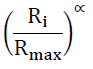                           x          X 10DoveRi = ribasso offerto dal concorrente i-simoRmax = ribasso dell’offerta più convenienteα = 0,5N.B.:Si ricorda che elevare un numero  a 0,50 equivale ad effettuare la radice quadrata.ELEMENTI QUANTITATIVI (TEMPO ESECUZIONE LAVORI): punteggio massimo 10 punti:Alla Ditta che avrà  proposto "il minor  tempo  di esecuzione dei lavori" (espresso  in giorni naturali  e consecutivi), sulla base del cronoprogramma elaborato da ciascun concorrente ammesso, la Commissione attribuirà il massimo punteggio pari a 5 punti, mentre per le restanti offerte verrà applicata la seguente formula:                                 X =           R Tempo min.     x 10                                                  R Tempo esam.Dove:X =  punteggio da attribuireR Tempo min.  = minor tempo di esecuzione dei lavoriR Tempo esam. = riduzione tempo offerto dal concorrente – iesimoAll’offerta temporale dovrà essere allegato il corrispondente nuovo cronoprogramma dei lavori, debitamente sottoscritto. 	ARTICOLO 22 - CHIARIMENTI	Ai sensi dell’articolo 74, co. 1, del D.Lgs. n. 50/2016 e s.m.i., gli operatori economici potranno richiedere, entro e non oltre 6 (sei) giorni prima della scadenza del termine fissato per la presentazione delle offerte, eventuali ulteriori informazioni inerenti la presente procedura di gara, esclusivamente mediante la Piattaforma Telematica nell’apposita area “richiesta chiarimenti”. Le risposte alle richieste di chiarimento verranno notificate all’indirizzo mail dell’Operatore Economico e saranno visualizzabili anche nei dettagli di gara nella scheda “chiarimenti”. Le domande e le relative risposte ai chiarimenti, inoltre, saranno pubblicate nella parte pubblica della gara nell’apposito spazio dedicato ai chiarimenti. Non sono ammessi chiarimenti telefonici e non saranno fornite risposte ai quesiti pervenuti successivamente al termine indicato.Le risposte alla richieste di chiarimenti saranno rese dal Comune di Ascoli Satriano anche in unica soluzione, dando comunicazione agli operatori economici della pubblicazione di tali risposte tramite Piattaforma Telematica, nel rispetto del termine previsto dall’art. 74, comma 4 del Codice. Eventuali rettifiche al Bando di gara verranno pubblicate secondo le modalità di legge. 	ARTICOLO 23 - TERMINE PER LA PRESENTAZIONE DELL’OFFERTA	La presentazione delle offerte da parte degli operatori economici dovrà avvenire entro e non oltre il termine indicato nel Bando. Le offerte dovranno essere presentate esclusivamente tramite il Portale accessibile dal sito https://collinedeimontidauni.traspare.com 	ARTICOLO  24  -  SVOLGIMENTO DELLA PROCEDURA	Allo scadere del termine fissato per la presentazione delle offerte nel Bando, le stesse sono acquisite definitivamente dalla Piattaforma Telematica e, oltre ad essere non più modificabili o sostituibili,  saranno conservate in modo segreto, riservato e sicuro.La procedura di gara sarà dichiarata aperta da un Seggio di gara, il quale si riunirà in seduta pubblica   nel giorno e nel luogo indicati nel Bando.Le successive sedute pubbliche si svolgeranno nel luogo e nei giorni indicati tramite Piattaforma Telematica.A ciascuna seduta pubblica potrà intervenire un incaricato per ciascun concorrente, che abbia la legale rappresentanza dell’operatore economico ovvero sia stato da questi delegato a rappresentarlo. Tali poteri dovranno risultare da idonea delega corredata da copia di un valido documento di identità del legale rappresentante.Il Seggio, operando attraverso la Piattaforma Telematica, procederà allo svolgimento delle seguenti attività:in seduta pubblica, alla verifica della ricezione delle “Offerte” tempestivamente presentate;in seduta pubblica, all’apertura delle “Offerte” e all’apertura delle “Buste” contenenti la documentazione amministrativa e alla verifica che contenga tutti i documenti richiesti;in seduta pubblica,  valuterà  inoltre che gli stessi siano conformi a quanto prescritto dal Bando di  gara e dal presente Disciplinare e, quindi, procederà all’ammissione dei concorrenti idonei;in seduta pubblica, all’apertura della busta contente l“Offerta Tecnica” al fine del solo controllo formale del corredo documentale prescritto, dandone atto nel verbale.in seduta riservata, la Commissione di gara attribuirà, quindi, il punteggio in  funzione e  sulla base  dei parametri di cui al precedente articolo del presente Disciplinare di gara.in seduta pubblica, la Commissione procederà a dare lettura dei punteggi attribuiti all'offerta tecnica delle ditte ammesse;in seduta pubblica, all'apertura delle buste contenenti le offerte economiche delle Ditte e alla verifica della completezza e correttezza formale e sostanziale delle offerte;in seduta pubblica, dare lettura dei ribassi percentuali offerti e quindi ad assegnare il punteggiorelativo al prezzo;in seduta pubblica, a dare lettura del tempo massimo di esecuzione dei lavori proposto dal concorrente e quindi ad assegnare il relativo punteggio;in seduta pubblica, alla verifica delle eventuali anomalie delle offerte in base alle prescrizioni di cui all’art. 97, comma 3, del D. Lgs. n. 50/2016 e ss.mm.ii..All’esito delle predette operazioni, si procederà alla visualizzazione della classificazione delle offerte ammesse secondo la graduatoria decrescente delle offerte e quindi sarà stilata la graduatoria provvisoria. L'aggiudicazione della gara avverrà in capo all'offerente che sommati i punteggi attribuiti all'offerta tecnica e all'offerta economica, avrà ottenuto il punteggio più alto.In caso di offerte con uguale punteggio totale, l'aggiudicazione avverrà in favore dell'offerta che abbia ottenuto il maggior punteggio relativamente "all'offerta tecnica". Qualora i punteggi  attribuiti  al "valore tecnico" dovessero essere uguali, si procederà per sorteggioDelle predette operazioni verrà redatto Verbale.I dati raccolti saranno trattati, ai sensi del D. Lgs. 30 giugno 2003, n. 196 e ss.mm.ii., esclusivamente nell’ambito della gara regolata dal presente Disciplinare.Le carenze di qualsiasi elemento formale della domanda possono essere sanate attraverso la procedura di “Soccorso Istruttorio”, previsto dall’art.83, comma 9, del Codice dei Contratti. In particolare, la mancanza, l'incompletezza ed ogni altra irregolarità essenziale degli elementi e del documento di gara unico europeo di cui all’art.85, con esclusione di quelle afferenti all’offerta economica e all’offerta tecnica, la stazione appaltante assegna al concorrente un termine, non superiore a dieci giorni, perché siano rese, integrate o regolarizzate le dichiarazioni necessarie, indicandone il contenuto e i soggetti che le devono rendere. In caso di inutile decorso del termine di regolarizzazione, il concorrente è escluso dalla gara. Costituiscono irregolarità essenziali “non sanabili” le carenze della documentazione che non consentono l’individuazione del contenuto o del soggetto responsabile della stessa.Si precisa che la procedura potrà essere sospesa a seguito di anomalie segnalate dal sistema telematico. 	Art. 25 - ADEMPIMENTI PER LA STIPULA DEL CONTRATTO	L’impresa aggiudicataria dovrà presentare entro dieci giorni dalla data di ricevimento della comunicazione di aggiudicazione la seguente documentazione:certificato di iscrizione al Registro delle Imprese emesso in data non anteriore a 6 (sei) mesi dalla data di aggiudicazione o, per le Imprese non aventi sede in Italia, certificato equipollente;idoneo documento comprovante la prestazione di una cauzione definitiva secondo le modalità previste  dall’art. 103, comma 1, del D. Lgs. n. 50/2016;polizza assicurativa a garanzia di responsabilità civile per danni a terzi nell’esecuzione dei lavori ai sensi dell’art.103 del D. Lgs. n. 50/2016;comunicazione con dichiarazione, rilasciata dal legale rappresentante dell’aggiudicatario, ovvero da soggetto munito di apposita procura, con indicazione degli estremi identificativi (IBAN) del conto corrente  dedicato  (bancario  o  postale)  ai  sensi  della  legge  n.  136/2010  e  ss.mm.ii.,  unitamente  alle generalità ed al codice fiscale delle persone delegate ad operare su di esso;bonifico bancario per diritti di segreteria, per spese di registrazione e per marche virtuali;bonifico bancario per spese di pubblicazione atti di gara, in ottemperanza all’art. 216, comma 11, del D. Lgs. n. 50/2016, aggiornato con Decreto Legge 30/12/2016, n.244.L’Amministrazione procederà a verificare d’ufficio, ai sensi dell’art. 43, D.P.R. 445/00, la veridicità delle ulteriori dichiarazioni sostitutive rese dall’Impresa aggiudicataria, in sede di presentazione dell’offerta. L’esito positivo degli accertamenti d’ufficio nonché la ricezione della predetta documentazione da parte dell’Impresa aggiudicataria entro il predetto termine di 10 (dieci) giorni dal ricevimento della comunicazione di avvenuta aggiudicazione è condizione necessaria per la stipula del contratto.Sussistendo ragioni di urgenza, l’Ente appaltante si avvarrà della facoltà prevista dall’art.32, commi 8 e 13  del  D.Lgs.  n° 50/2016  e  s.m.i.,  di  addivenire  alla  consegna  dei  lavori  in  via  d’urgenza,  in  pendenza della stipula del contratto, previa acquisizione della documentazione necessaria;Qualora l’aggiudicatario non produca la documentazione richiesta, ovvero non risulti in possesso dei requisiti dichiarati all’atto della presentazione dell’offerta, l’Amministrazione procederà all’aggiudicazione della gara all’Impresa concorrente seconda classificata. 	Art. 26 – CAUZIONE DEFINITIVA	L’Impresa aggiudicataria dovrà costituire, per i termini di durata contrattuale, garanzia di esecuzione con le forme e le modalità di cui all’art. 103, comma 1, del D. Lgs. n. 50/2016, dell’ammontare complessivo del corrispettivo dell’Appalto. Tale cauzione definitiva dovrà essere prodotta dall’Impresa  Aggiudicataria entro il termine di 10 (dieci) giorni dalla data di ricevimento della comunicazione di aggiudicazione definitiva.Essa rimarrà vincolata fino al termine del rapporto contrattuale e sarà restituita dall’Impresa dopo la liquidazione dell’ultima fattura, e comunque non prima che siano state definite tutte le ragioni di debito e credito od ogni altra eventuale pendenza. Salvo il diritto al risarcimento degli eventuali maggiori danni, l’Amministrazione aggiudicataria potrà trattenere sul deposito cauzionale i crediti derivanti a suo favore dal presente contratto; in tal caso, l’Impresa Aggiudicataria sarà obbligata a reintegrare o a ricostituire il deposito cauzionale entro 10 (dieci) giorni da quello del relativo invito, notificato a mezzo raccomandata con avviso di ricevimento o a mezzo fax. 	Art. 27 - CLAUSOLE RISOLUTIVE	Salva in ogni caso la facoltà d’esecuzione in danno, l’appaltatore prende atto che, fermo il diritto dell’Amministrazione di chiedere il risarcimento dei danni subiti e di intraprendere ogni ulteriore iniziativa ritenuta opportuna, il presente contratto si intenderà risolto di diritto al verificarsi di una delle seguenti circostanze:insorgenza, a suo carico, di un procedimento per la dichiarazione di Fallimento, Liquidazione coatta, Amministrazione controllata o Concordato preventivo;pronuncia, nei confronti del titolare o dei soci muniti di poteri di rappresentanza, di condanne penali  o di provvedimenti di applicazione di misure di prevenzione;accertamento della non rispondenza al vero, anche in parte, delle dichiarazioni rese dal fornitore ai sensi del D.P.R. 445/00;inadempimento totale o parziale agli obblighi e divieti previsti dal Capitolato Tecnico d’Appalto;ogni altro caso previsto dalle disposizioni legislative vigenti in materia.Nei casi suddetti, la risoluzione si verificherà di diritto al ricevimento, da parte dell’appaltatore, di lettera Raccomandata A/R con la quale l’Amministrazione dichiari di volersi avvalere della clausola risolutiva. In tutti i casi di risoluzione del contratto, l’Amministrazione - senza bisogno di messa in mora e con semplice provvedimento amministrativo - procederà a incamerare a titolo di penale il deposito cauzionale e all’esecuzione in danno del servizio, nonché all’azione di risarcimento del danno subito e di ogni maggior danno, salvo sempre l’esperimento di ogni altra azione che ritenesse opportuno intraprendere a tutela dei propri interessi. L’Amministrazione Comunale si riserva la facoltà di applicare le disposizioni contenute nell’art. 110, comma 1,  del D. Lgs. n. 50/2016. 	Art. 28 - ACCORDO BONARIO	Trova applicazione l’art. 206 del D. Lgs. 50/2016. 	Art.   29 – FORO COMPETENTE	Per qualsiasi controversia che dovesse insorgere in relazione all’interpretazione, esecuzione, validità, efficacia e risoluzione del presente contratto, sarà competente il Foro di Foggia, rimanendo esclusa la competenza arbitrale.L’organismo responsabile delle procedure di ricorso avverso gli atti della presente procedura è il T.A.R. Puglia.Ai sensi dell’articolo 204, co. 1, del Codice dei Contratti e dell’articolo 120, co. 2 bis, del D.Lgs. n. 104/2010,  il termine entro  cui proporre  ricorso contro i  provvedimenti  di  esclusione  è pari  a  30 giorni decorrenti dalla conoscenza degli stessi.Ai  sensi  dell’articolo  120,  comma  5,  del  D. Lgs.  n.  104/2010,  il  termine  entro  cui  proporre  ricorso  contro  il provvedimento di aggiudicazione è pari a 30 giorni decorrenti dalla conoscenza dello stesso. 	Art. 30 - SPESE CONTRATTUALI E DI PUBBLICAZIONE	Sono a carico dell’Impresa Aggiudicataria tutte le spese inerenti e conseguenti all’aggiudicazione della gara e alla stipulazione del contratto, nonché le spese di pubblicazione, in ottemperanza all’art. 216, comma 11, del D. Lgs. n. 50/2016, aggiornato con Decreto Legge 30/12/2016, n. 244, entro il termine di 60 (sessanta) giorni dall’aggiudicazione definitiva, il cui importo verrà comunicato dalla Stazione appaltante. 	Art. 31 - RINVIO A NORME DI DIRITTO VIGENTI	Per quanto non espressamente previsto nel presente Disciplinare si fa riferimento al Capitolato Speciale d’appalto ed inoltre si intendono richiamate, in quanto compatibili, le norme regionali, nazionali e comunitarie vigenti in materia. 	Art. 32 - TRATTAMENTO DEI DATI	Ai sensi di quanto previsto dall’art. 13 del D. Lgs. 196/03 e s.m.i., “Codice in materia di protezione dei dati riservati”, si fa presente che i dati forniti saranno trattati dall’Amministrazione aggiudicatrice per le finalità connesse all’espletamento della gara e la necessaria stipula e gestione del contratto. Il trattamento dei dati verrà effettuato dall’Amministrazione in modo da garantirne la sicurezza e la riservatezza e potrà essere attestato mediante strumenti manuali e informatici idonei a trattarli nel rispetto delle regole di sicurezza previste dalla Legge. Acquisite, ai sensi del citato art. 13, D. Lgs. 196/03, le sopra riportate informazioni,   con   la   presentazione   dell’offerta   e/o   la   sottoscrizione   del   Contratto,   il   concorrente acconsente espressamente al trattamento dei dati personali come sopra indicato.Responsabile del trattamento dei dati personali è il responsabile del procedimento, ing. Antonio Masciale.DISCIPLINARE DI GARA TELEMATICAESECUZIONE DI LAVORI SULLA BASE DEL PROGETTO ESECUTIVODISCIPLINARE DI GARA TELEMATICAESECUZIONE DI LAVORI SULLA BASE DEL PROGETTO ESECUTIVOProcedura aperta telematica, ai sensi dell’art. 60 del D.Lgs. 50/2016 e smi, con aggiudicazione secondo il criterio dell’offerta economicamente più vantaggiosa, ai sensi dell’art. 95, comma 2 del D.Lgs. n. 50/2016Procedura aperta telematica, ai sensi dell’art. 60 del D.Lgs. 50/2016 e smi, con aggiudicazione secondo il criterio dell’offerta economicamente più vantaggiosa, ai sensi dell’art. 95, comma 2 del D.Lgs. n. 50/2016LAVORI DI MANUTENZIONE STRAORDINARIA DI VIA S. MARIA DEL POPOLO – ASCOLI SATRIANO (FG)LAVORI DI MANUTENZIONE STRAORDINARIA DI VIA S. MARIA DEL POPOLO – ASCOLI SATRIANO (FG)CUP: I69G17000520002C.I.G.: 81151723C9LavorazioneCategoria D.P.R. 207/2010 e s.m.i.ClassificaQualificazione obbligatoria (si/no)Importo(euro)Percentuale%Categoria prevalente o scorporabileSubappaltabile(si/no)Strade, autostrade, ponti, viadotti, ferrovie, linee tranviarie, metropolitane, funicolari, e piste aeroportuali, e relative opere complementariOG3IISI433.638,9289,41 %prevalentesi, nella misura massima del 40%Impianti per la trasformazione alta/media tensione e per la distribuzione di energia elettrica in corrente alternata e continua ed impianti di pubblica illuminazioneOG10ISI51.361,0810,59%scorporabilesi, nella misura massima del 40%TIMING GARADataOraTermine ultimo per la richiesta chiarimenti	11/12/201912:00Scadenza della gara(Termine ultimo perentorio di firma digitale documenti, trasmissione della busta amministrativa e tecnica,  marcatura temporale della sola Busta Economica)
17/12/201912:00ELEMENTI DI VALUTAZIONEPUNTIOFFERTA TECNICA80OFFERTA ECONOMICA10TEMPO ESECUZIONE LAVORI10TOTALE PUNTEGGIO100ELEMENTI E CRITERI DI VALUTAZIONEPUNTIOFFERTA TECNICAMAX 80A.1.  Interventi relativi al miglioramento/integrazione di quelli previsti in progetto. Sono ammesse soluzioni tecniche migliorative/integrative, sia di finitura che impiantistiche, purchè previsti su aree di proprietà dell’Amministrazione Comunale.  Il concorrente dovrà proporre le soluzioni migliorative ritenute opportune e, a tal proposito, deve: 1) specificare in modo preciso e concreto le soluzioni proposte; 2) precisare le ragioni tecniche alla base delle migliorie e le caratteristiche prestazionali;3) dettagliare le lavorazioni proposte. N.B.: le descrizioni di cui ai punti precedenti in nessun caso dovranno contenere valori e/o riferimenti economiciMAX 60A.2.  Sicurezza in fase di cantiere ed abbattimento delle interferenze durante i lavori. Riduzione dei disagi alla popolazione residente.Il concorrente dovrà proporre descrivere le proposte di soluzioni che si intenderà adottare, in fase di esecuzioni dei lavori, per garantire fluidità del traffico veicolare e la sicurezza dei luoghi.N.B.: le descrizioni di cui ai punti precedenti in nessun caso dovranno contenere valori e/o riferimenti economiciMAX 20COEFFICIENTEGIUDIZIO0,00Non migliorativa0,10Minima0,20Limitata0,30Evolutiva0,40Significativa0,50Sufficiente0,60Discreta0,70Buona0,80Ottima0,90Eccellente1,00Massima/Piena